Adventkonzert des Kinder- und Jugendchores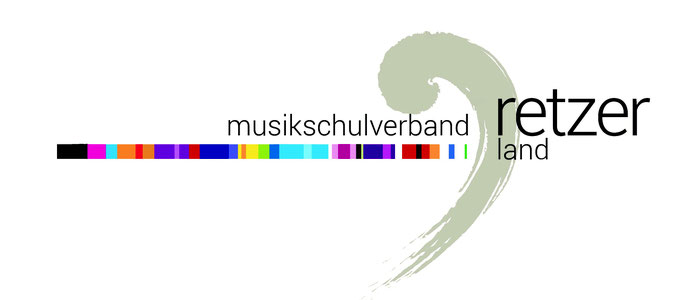 Samstag, 2. Dezember 2017 – 15 Uhr HardeggKinderchor:*) Fröhliche Weihnacht (R. Zuckowski)*) Ihr Kinderlein kommet*) Schniwi, schnawi, schneibn Steirische Harmonika: Fabian Schieder*) Jingle BellsChorleitung: MMag. Karoline SchöbingerJugendchor:*) Joyfully sing (Linda R. Spevacek)*) Leise rieselt der Schnee*) Hebe deine Augen auf (F.Mendels.-Bartholdy)*) Maria durch ein Dornwald ging (Arr. D. Muck)*) S’Liacht is do (P. Cerny)*) Where are you Christmas (Jennings, Horner)*) Hark the herald angels sing (Arr. M. Brymer)Kinderchor: Sajad Ahmadi, Larissa Bumba, Wassilissa Estermann, Yasmin Gerlach, Leonie Hannes, Xenia Hess, Felicitas Kleinrath, David Krapmayer, Ariane Lehninger, Valerie Mischling, Sara Muntean, Alyssa Polzer, Michelle Reigner, Frozan Rezai, Erfan Sarwari, Fabian Schieder, Lorena Schuster, Anna Sokolowski, Cordula Strebl, Tabea Teufelsbauer, Sophie Urban, Chiara Wally, Minna Wally, Lena Zehetbauer, Annika Zugsbratl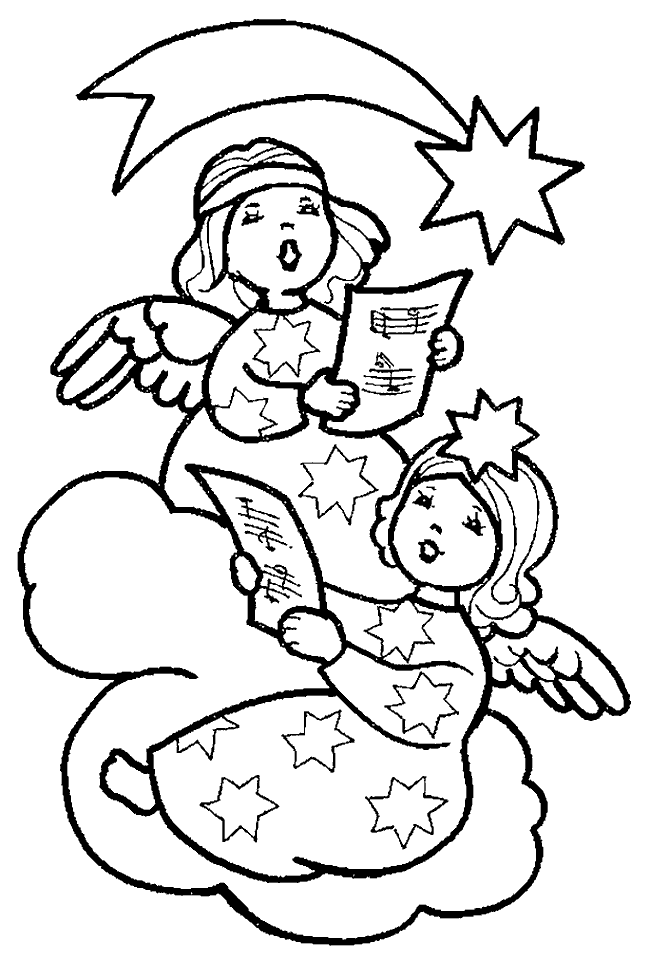 
Jugendchor: Eva Ecker, Katharina Graf, Annie Gschwandtner, Viktoria Kronfuss, Rebecca Mödl, Madeleine Rieder, Birgit Trauner, Constanze Zach